التمرين الأول: أكمل الفراغات:                                                                                  .ب) أكمل ما يلي:                                  )... …) + ( 2 × + ( 1 × )...×  ) + ( 6... ×     76,12 = ( 7   534,09 = (5 × ….) + (3 × ….) + (4 × ….) + ( 9 × ….)التمرين الثاني:لدى أسامة ورقة نقدية قيمتهاDA  500كم كراسا سعرهDA  75  يمكنه أن يشتريه ؟ كم دينارا يبقى معه بعد شراء هذه الكراريس ؟التمرين الثالث:أنجز القسمات التالية ثم أحصر حاصل القسمة بين عددين طبيعيين متتاليين.                            5 ,4 :68           ,        : 12 39ب) استنتج القيم المقربة بالزيادة و بالنقصان و التدوير إلى الوحدة لحاصل القسمة.التمرين الرابع:أنقل الشكل الموالي حيث:                          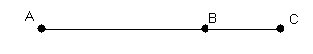 AB = 3,8cm       ,     cm 2 BC =                     عين النقطة O منتصف القطعة ] AB ] .عين النقطة P منتصف القطعة [ BC ] .ج) أكمل ما يلي: …. AO =        ,     BP = ….  د) أكمل بأحد الرمزين:   , :O.…[AB]       ,       O.…[BC]      ,          P…[AB]ه) أرسم المستقيم(d) الذي يشمل النقطة B  و يعامد(AC).و)عين النقطة f من المستقيم(d) و التي تبعد عن النقطة B بـ 3cm.ز) أنشيء مثيلا للقطعة [AF] باستخدام المدور و المسطرة.